INFORMACION OFICIOSA DEL MES DE JUNIO DEL AÑO 2023 DE LA REGIONAL DE CHALATENANGOLa REGIONAL DE CHALATENANGO a efectos de informar a la ciudadanía sobre los procesos y consultas atendidas de los diferentes beneficios que brinda El Instituto Administrador de los Beneficios de Veteranos, Excombatientes y Personas con Discapacidad, detalla a continuación los procesos realizados en el mes de JUNIO del presente año.TOTAL, GENERAL DE PROCESOS ATENDIDOS Durante el mes de mayo se realizaron 1,290 procesos y consultas en la Regional de Chalatenango, según el siguiente detalle:DEPARTAMENTO DE BENEFICIOS ECONOMICOS Se realizaron 35 consultas y tramites sobre los beneficios de Gastos Funerarios y Pensión por Fallecimiento, según el siguiente detalle:DEPARTAMENTO DE PRODUCTIVIDADSe realizaron 28 consultas generales de proyectos productivos, requisitos y convocatorias, según el siguiente detalle:DEPARTAMENTO DE REGISTRO Y AFILIACIÓN Se realizaron 48 procesos y consultas del Depto. de Registro y Afiliación, según el siguiente detalle:DEPARTAMENTO DE VIVIENDA Se realizaron 16 consultas del Depto. De Vivienda, sobre su proceso tramitado, requisitos y convocatorias, según el siguiente detalle:DEPARTAMENTO DE BECAS Se realizaron 385 trámites y consultas del Departamento de Becas acerca de requisitos, orientación en los procesos y convocatorias, según el siguiente detalle:DEPARTAMENTO DE SALUDSe realizaron 117 procesos generales del Depto. De Salud, de entrega de medicamentos, insumos médicos, revisión de lesiones, citas de oftalmología, entrega de referencias a especialistas, entre otros, según el siguiente detalle:DEPARTAMENTO DE CREDITOSSe realizaron 387 trámites y consultas generales del área de Créditos acerca de requisitos, orientación en los procesos y convocatorias y solicitudes de las diferentes líneas de crédito según el siguiente detalle:CONSULTAS GENERALES DE LOS BENEFICIOS Se realizaron 204 consultas generales de los diferentes beneficios que brinda el INABVE, según el siguiente detalle: DEPARTAMENTOS ATENDIDOS EN LA REGIONAL DE CHALATENANGOVisitaron 1367 usuarios la Regional para realizar trámites o consultas de los beneficios que brinda el INABVE durante el mes de mayo, según el siguiente detalle:ATENCIÓN BRINDADA A LAS PERSONAS BENEFICIARIAS DE INABVE EN L PRESTACIÓN DE LOS SERVICIOS DE SALUD, ENTREGA DE ESPECIES Y MEDICAMENTOS.REGIONAL DE CHALATENANGOINABVESERVICIOS QUE SE OFRECEN EN LA REGIONAL DE CHALATENANGO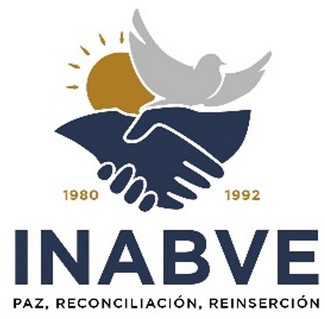 Pensión y Gastos Funerarios de BeneficiariosLevantamiento de Sobrevivencia y actualización de datos para veteranos y excombatientesTrámites de créditos.Apoyo en trámites en convocatorias de Becas Apoyo en trámites en convocatorias de Transferencia de Tierras, Vivienda y Productividad.Atención en el área de Salud para los Veteranos, Excombatientes y personas con Discapacidad.Emisión de Constancias de Saldos Pendientes y PensiónRecepción Carné de ONUSALVerificación en el Sistema de paquetes de UCADFA.Atención de Consultas.Entre OtrosREQUISITOS PARA TRAMITAR LOS SERVICIOS QUE LA REGIONAL OFRECETRAMITE DE LEVANTAMIENTO DE SOBREVIVENCIA PARA VERANOS Y EXCOMBATIENTES DUI original y copia de Veterano y Excombatiente.Copia de DUI de los beneficiarios designadosNOTA: el DUI debe estar vigente para hacer su levantamiento de sobrevivencia  TRAMITE DE PENSION Y GASTOS FUNERARIOS POR VETERANO FALLECIDO. DUI de Veterano o Excombatiente           (copia)DUI de Beneficiario (original y copia)Partida de Defunción del Veterano o Excombatiente en Original (no mayor a 3 meses de emisión)Partida de Nacimiento del Veterano o Excombatiente y del Beneficiario en Original (no mayor a 3 meses de emisión)TRÁMITE DE PENSIÓN POR CÓNYUGE NO DESIGNADA DUI de Veterano o Excombatiente(copia)DUI de Beneficiario (original y copia)Partida de Defunción del Veterano o Excombatiente en Original, (no mayor a 3 meses de emisión)Partida de Nacimiento del Veterano o Excombatiente y de la Cónyuge en Original (no mayor a 3 meses de emisión)Partida de Matrimonio Original (no mayor a 3 meses de emisión)NOTA:Cuando el Veterano y Excombatiente nunca firmó sobrevivencia en vida, la viuda deberá presentar según el caso: Constancia de Alta y Baja, Cotización del IPSFA o Carné de ONUSAL.TRAMITE DE PENSION Y GASTOS FUNERARIOS POR VETERANO FALLECIDO PARA UN MENOR DE EDAD.DUI de Veterano o Excombatiente(copia)DUI de representante legal o tutor de Menor de Edad (Original y Copia)Carné de Minoridad (original y copia)Partida de Defunción del Veterano o Excombatiente en original (no mayor a 3 meses de emisión)Partida de Nacimiento de Veterano, Beneficiario menor de edad (Original)INFORMACIÓN GENERAL DE ATENCION AL USUARIOHORARIOS DE ATENCIÓNLunes a Viernes de 7:30am a 3:30pm (sin cerrar al mediodía).CONTACTO C A L L C E N T E R 2522-9292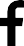 REDES SOCIALES Instituto Administrador de los Beneficios de los Veteranos y Excombatientes.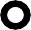 UBICACIÓN KM49, Troncal del Norte Centro Comercial Don Yon, Tejutla, Chalatenango.Rutas de Buses 125, 119, 141,126, 124, 170, 180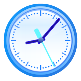 TIEMPO DE ESPERA El tiempo de espera para realizar un trámite, tarda entre 10 a 30 minutos, según el tipo de proceso que realice.DIRECCIÓN REGIONAL CHALATENANGOAREASCANTIDADBENEFICIOS ECONÓMICOS  35PRODUCTIVIDAD28REGISTRO48VIVIENDA16TRANSFERENCIA DE TIERRAS0BECAS 385SALUD117CREDITOS387CONSULTAS GENERALES DE VETERANOS, EXCOMBATIENTES Y PERSONAS CON DISCAPACIDAD.204TOTAL, GENERAL DE CONSULTAS Y TRÁMITES 1279ATENCIÓN BRINDADA A LAS PERSONAS BENEFICIARIAS DE EXFOPROLYD EN LA             PRESTACIÓN DE LOS SERVICIOS DE SALUD, ENTREGA DE ESPECIES Y MEDICAMENTOS.70TOTAL, DE ATENCION EN VENTANILLA MAS ATENCION A PERSONAS CON DISCAPACIDAD 1,290CONSULTAS Y TRÁMITES CANTIDADConsultas de Gastos Funerarios2Consultas de Pensión de veteranos, Excombatientes y de viudas 5Tramites de Gastos Funerarios 8Trámites de pensión por Fallecimiento8Reporte de Fallecido 12TOTAL35CONSULTASTOTALConsultas generales de proyectos 28TOTAL28PROCESOSTOTALSobrevivencias levantadas 24Reimpresiones, actualización de datos y consultas 6Consultas de Sobrevivencias de veteranos, Excombatientes y Personas con Discapacidad.18TOTAL 48CONSULTASCANTIDADConsultas generales de vivienda 16TOTAL 16CONSULTASTOTALTrámites de pago de Planilla del Ciclo-1 2023371Consultas generales de becarios14TOTAL 385PROCESOSTOTALCitas para lentes (óptica)117TOTAL117CONSULTASTOTALConsultas generales del área de Créditos 172Trámites de Créditos 215TOTAL387CONSULTASTOTALConsulta de todos los beneficios 7Consultas por paquetes de UCADFA 72Información de los beneficios 125TOTAL204DEPARTAMENTOSTOTALChalatenango970San Salvador 181Cuscatlán111La Libertad14Cabañas 76Morazán 4La Paz2Sonsonate4Santa Ana3San Miguel2TOTAL1367DESCRIPCION DE ACTIVIDADPERSONAS ATENDIDASFAESFMLNCIVILOBSERVACIONESEntrega de Medicamentos a personas beneficiarias de atención psiquiátrica, ortopédica, neurológica y oftalmológica 5363215Se le entrego un total de 53 personas con discapacidad a consecuencia del conflicto armado, siendo 21 medicamentos para hombres y 32 para mujeres.Entrega de Referencias Medicas al Sistema Nacional de Salud (tratamientos médicos)9162Se entrego referencias medicas de los diferentes Hospitales Nacionales:  5 referencias a hombres y 4 para mujeres.Entrega de diferentes Especies a personas beneficiarias.38131510Se entrego diferentes especies a personas beneficiarias, entre ellos aparatos de ayudas mecánicas, medias de lana, medias p/muñón, protectores de apoyo axilares para muleta, regatones para muletas, vendas elásticas 4”, entre otros.Atención psicológica a personas beneficiarias5230Atención medica psicológica a la población beneficiaría según la Ley Especial de los Veteranos, Excombatientes y Personas con Discapacidad.  N° de trámites realizados en el mes53162611Solicitud de medicamentos y recetas, solicitud de exámenes, solicitud de especie, revisión de especies, entrega de referencias médicas, entre otros.TOTAL GENERAL 158388238